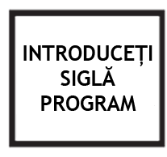 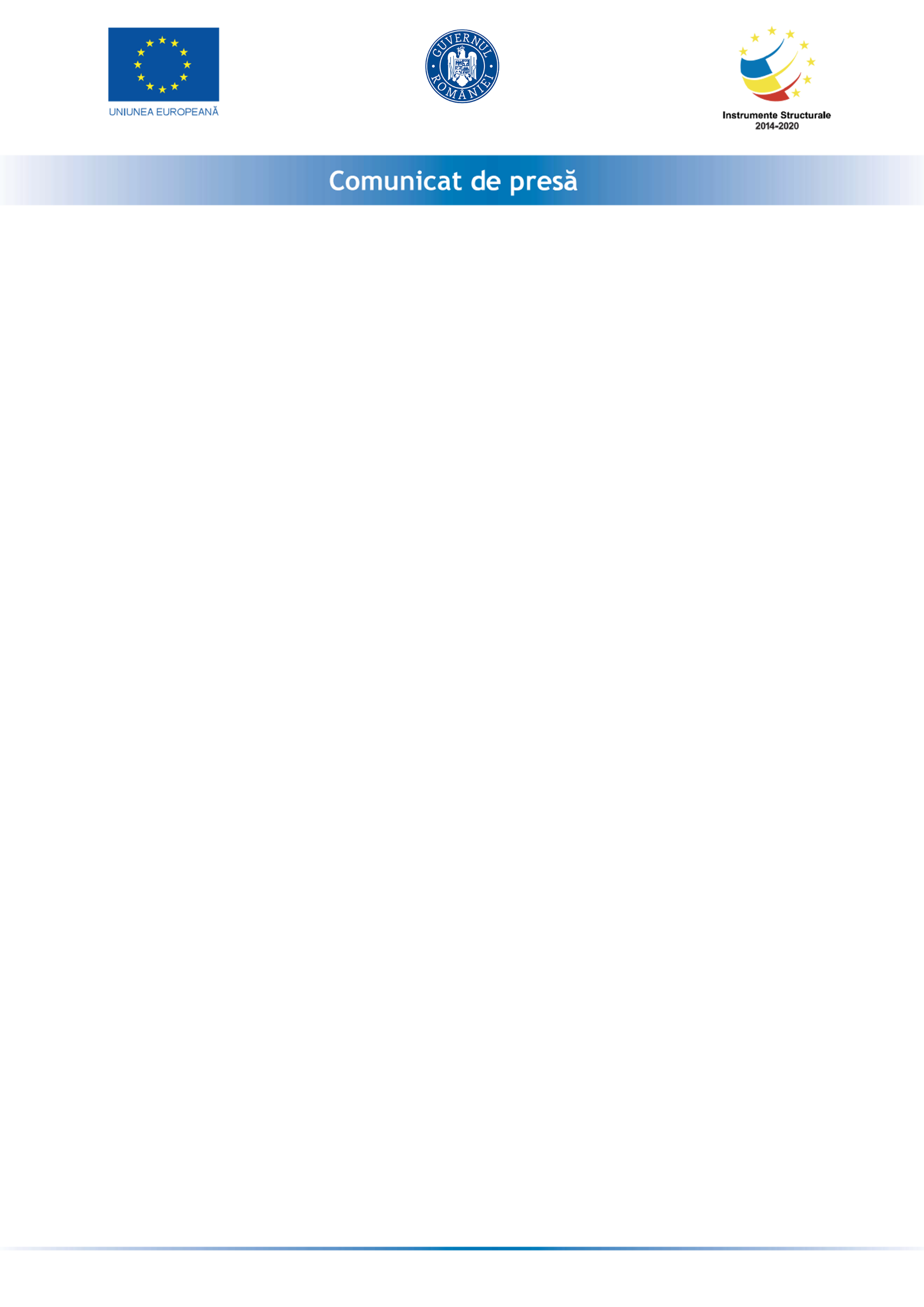 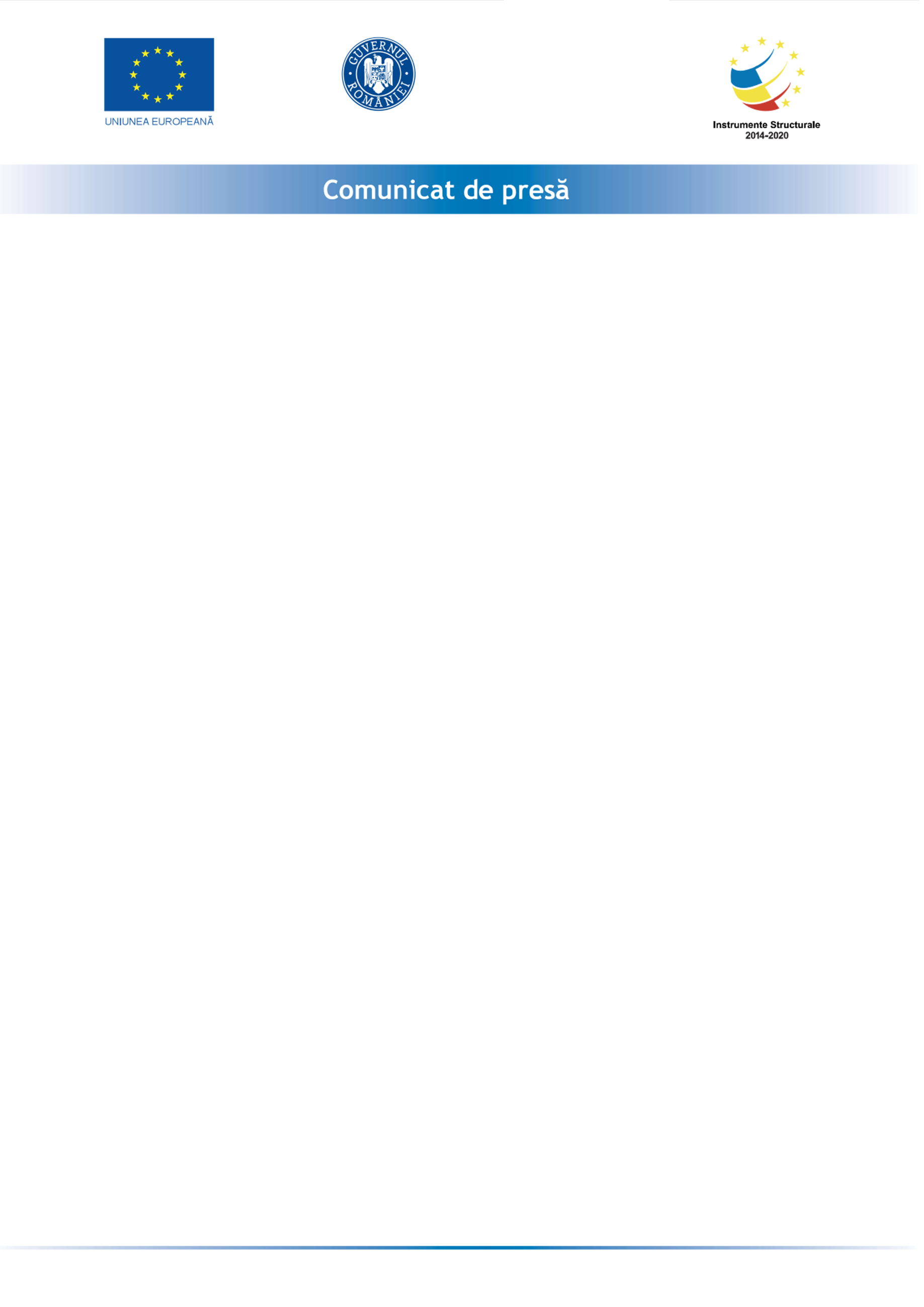 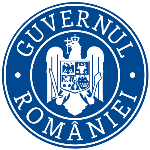 ONCESCU MEDICALSTUDIO S.R.L. anunta finalizarea proiectul cu titlul ”Dezvoltare economica” proiect  numar RUE  6021 înscris în cadrul Măsurii ”Granturi pentru capital de lucru”, instituită prin OUG nr 130/2020.Implementarea proiectului s-a derulat  începând cu data semnării contractului de finanțare cu Ministerul Economiei, Antreprenoriatului si Turismului/ AIMMAIPE, M2 6021-/08.04.2021.Obiectivul proiectului îl reprezintă sprijinirea societatii ONCESCU MEDICALSTUDIO S.R.L. prin acordarea de sprijin financiar din fonduri externe nerambursabile, aferente Programului Operațional Competitivitate 2014-2020, denumit în continuare POC, în contextul crizei provocate de COVID-19, pentru beneficiarii prevăzuți la art. 3, a căror activitate a fost afectată direct sau indirect de răspândirea virusului SARS-CoV-2 sau a căror activitate a fost interzisă prin ordonanțe militare pe perioada stării de urgență sau îngrădite pe perioada stării de alertă.Proiectul are printre principalele rezultate, următoarele: -menținerea activității pe o perioada de minim 6 luni,-menținerea/suplimentarea numărului locurilor de munca față de data depunerii cererii, pe o perioadă de minimum 6 luni, la data acordării granturilorValoarea totala a proiectului este de 150.269,41 lei din care : -130.669,05 lei grant acordat - 19.600,3575 lei cofinanțare.Proiect cofinanțat din Fondulprin ProgramulPersoană de contact: Oncescu Alexandraemail: morarumel@yahoo.comtelefon: 0722931670